2021 Henny Penny Leadership AwardWe’re looking forward to reviewing your credentials for this scholarship as you plan for your future!  The Henny Penny Leadership Award strives to recognize college-bound students who have demonstrated exemplary leadership skills and are planning to pursue a career which will allow them to showcase their entrepreneurial spirit. Each year, we are proud to award one $20,000 scholarship to a talented student. This is a highly competitive award that will require you to take time to accurately portray yourself and your qualities as they relate to the criteria. Although the questions are broad in nature, we ask that you include as much information about yourself as you see appropriate for the Henny Penny review team to evaluate your qualifications. Finalists will be required to interview with the Henny Penny review team before a final decision is made. This is $20,000 scholarship which will be payable in $5,000 increments over a 4 year time period.  The scholarship must be paid in consecutive years, thus if the student withdraws from school and fails to attend in a given academic year, the remaining scholarship amount will be forfeited.Applications will be judged on relevant content, writing skills, and need. The focus of this application must be on your leadership experience and the responsibilities you fulfilled.   In order to be considered for this award, students must meet all of the following criteria:  Demonstrate the attributes of a leader at school and/or within the community. Have served in a leadership role in an organization including, but not limited to, athletics, music, 4-H, Student Council, the arts or a civic organization.Have maintained at least a 3.0 GPA.Be a 2021 graduating high school senior either a) attending a Preble County High School, OR b) child of a Henny Penny employee attending any high school. Plan to further their education by attending a college, university or trade school in the upcoming academic year.If you meet these criteria and are interested in applying, please complete the attached form and return it to your guidance counselor no later than March 19, 2021.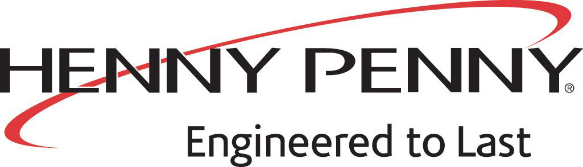 2021 Henny Penny Leadership AwardFor you to be considered for this award, ALL of the following information must be submitted to your guidance counselor by March 19, 2021:
Complete application form.Complete high school transcript.Two completed reference forms.Essay responses to all of the following questions (Max 2,000 words total):Describe the type of leader you are today and the type of leader you aspire to be. Include examples of how you have made a difference or impact on people, group/s or organization/s through your leadership efforts.  Tell us about your top 3 most impactful leadership experiences. Please describe the organization, your role, challenges/hurdles, how you made a difference, etc. Describe your vision for your future. Please include any steps you’ve taken to move closer to your goals and/or plans to achieve your vision. What impact will you have by pursuing these goals and aspirations?   2021 Henny Penny Leadership Award ApplicationDo you have a parent/step-parent who works at Henny Penny?       No      Yes Type of School/Program:Provide information about your intended plans for higher education for the upcoming academic year.  
 4 year college or university 2 year community college Combination: 2 year college, transferring to 4 year college Vocational – technical school  Other. Please specify: ___________________Major or course of study:If undecided and considering more than one option, please list your top choices. 
College/University Selected:If undecided and considering more than one option, please list your top choices. 
Work Experience:List any paid work experience (e.g., server, cashier, babysitter, yard work, etc.)School Activities:List up to 8 organizations where you have served as a formal or informal leader, your title, and how long you were involved. Ideally, these are the most relevant experiences that have shaped your leadership qualities (This can include sports, band, student government, honor society, school newspaper, committees, volunteer activities, clubs, etc.)2021 HENNY PENNY LEADERSHIP AWARD RECOMMENDATIONThis award recognizes students who exemplify entrepreneurial spirit and who demonstrate effective leadership skills.  The information you share about this applicant will be given considerable weight by the Award Selection Committee in determining his/her qualifications for aid.  Please feel free to add additional sheets if necessary.  Please note: Relatives may not provide a letter of recommendation.NAME OF APPLICANT: ________________________________________________________   What outstanding leadership qualities does this applicant possess that uniquely qualify him/her to receive this award? Provide at least one example of how this applicant has demonstrated the qualities listed above.Describe how you’ve seen this applicant grow as a leader. PLEASE SUBMIT THIS RECOMMENDATION NO LATER THAN MARCH 19, 2021.Full Name:Address:City: State:  Zip:Phone: Email:High School: Current GPA: Class Rank:If so, please indicate parent’s name:Employer and position:Start/End Dates (mm/yy):Average hours per week:Employer and position:Start/End Dates (mm/yy):Average hours per week:Employer and position:Start/End Dates (mm/yy):Average hours per week:Employer and position:Start/End Dates (mm/yy):Average hours per week:Organization/Club:Title/s Held:Years participated:Organization/Club:Title/s Held:Years participated:Organization/Club:Title/s Held:Years participated:Organization/Club:Title/s Held:Years participated:Organization/Club:Title/s Held:Years participated:Organization/Club:Title/s Held:Years participated:Organization/Club:Title/s Held:Years participated:Organization/Club:Title/s Held:Years participated:Awards or Honors:List any awards received from academics, organizations, or the community.Community Activities:List any community service or volunteer activities and number of hours committed.Name & Title: Relation to Applicant: Phone & Email: Date: 